令和５年秋季研修会開催のお知らせ(一財)総合福祉研究会本部事務局日ごろより当会の活動にご賛同いただき、誠にありがとうございます。さて今年も下記の内容にて、会員様限定にて「令和５年秋季研修会」を開催いたします。今回の研修会では、前半は当会常務理事 原島良幸 税理士、後半は当会理事 光吉直也 税理士が下記のテーマにてご講演します。ご多用な時期とは存じますが、是非ともご参集下さいますよう、ご案内申し上げます。＜　詳　細　＞【開　　催　　日】　９月１２日（火）東京（大塚）　　　　　　　　　　※Zoomウェビナー(オンライン)と現地のハイブリッド方式による開催【時　　　　　間】　13：00～16：30（途中休憩有り）【会　　　　　場】　別紙（次ページ）地図をご参照ください。【講師及びテーマ】　第１部　13：00～14：40「保育所の資金使途制限について」　　　　　　　　　　原島　良幸　氏［当会研修担当理事/税理士］第２部　14：50～16：30「会員アカデミー委員会による昨年度の研修会からのフィードバック」光吉　直也　氏［当会理事/税理士］※その他、研修会開催までに新たな通知等が発出された際には、状況に応じてそのご報告を組み入れることがあります。【参　　加　　費】　◆総合福祉研究会会員様・正会員及び賛助会員：３名まで無料(代表又は職員)　　　　　　　　　　・特別会員：１名まで無料(施設長又は施設職員)　　　　　　　　　　・特定会員：役職員は2,500円／名(無料分を超えたご参加は１名あたり5,000円（税込））【参加お申込】　別紙参加申込欄に必要事項をご記入のうえ、本部事務局へ９月５日（火）までに下記宛にＦＡＸまたはメールでお申込み下さい。※現地でのご参加については、定員に達し次第締め切りとさせて頂きます。【お申込み・お問い合わせ先】　Tel：03（5961）6061　／　Fax：03（3915）2661Mail：info@sofukuken.gr.jp一般財団法人総合福祉研究会　担当：大久保【参　加　申　込　欄】○会員様名　 　　　　　　　　　　 　　 　○ご参加方法　　東京会場　・　オンライン_○お電話番号　　　　　　　　　　　　　　 ○FAX番号　　　 　　　　　　　　　　　 ○メールアドレス　　　　　　　　　　　　　　　　　 　　　 　　　　　　　　　　　 　※オンラインでご参加の場合、こちらのアドレス宛にＵＲＬをお送りします○ご参加者ご芳名　　　　　　　　　　　　　　　　　　　　　　　　　　　　　　 　　　　　　　　　　　　　　　　　　　　　　　　　　　　　　　　　　（計　　　 名様）○参加費合計　　　　　　　　　円【会場アクセス】東京会場　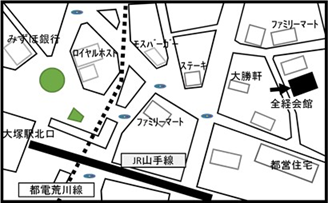 